Нарушение речи у детей беспокоит многих родителей. Примерно к трем годам становится ясно, какие звуки у них не получаются. У многих деток проблема проходит с годами и с практикой. Но у некоторых из них расстройства связаны с проблемами в работе артикуляционных мышц и имеют физиологический характер. Помочь может логопедический массаж.Показания к проведению логопедического массажа                                                                                                    При серьезных расстройствах применяется массаж, направленный на восстановление голосовых возможностей, приведение в тонус мышц речевой системы и уменьшающий время становления произношения. Метод может скорректировать даже существенные неврологические симптомы.                                Воздействие на важные речевые центры – губы, язык, мочки ушей и шею, показано детям с такими проблемами:частичная потеря либо неполное расстройство голоса;различные дефекты речи;чрезмерная интенсивность лицевых мышц;чрезмерное рефлективное слюнотечение;сбой произносительной системы речи в целом;ДЦП;нарушения формирования артикуляционной мускулатуры;все виды логопатии.                                      Все эти нарушения могут привести к серьезным дефектам речи в будущем, и для предотвращения этого нужно как можно раньше принять меры.Логопедический массаж имеет противопоказания.                                                             К ним относятся простудные и респираторные патологии, стоматиты, увеличение лимфоузлов, воспаления слизистых глаз и десен, герпес. Польза и цели логопедического массажа           Главные цели проведения массажа следующие:достижение точной артикуляции звуков;улучшение состояния голосовых связок;нормализация респирации в процессе речи;предотвращение психологического напряжения по причине речевых дефектов;общее повышение качества речи и работы речевого аппарата.Массаж помогает нормализовать мышечный тонус общей, артикуляционной и мимической мускулатуры, снижает проявление параличей и парезов этих мышц, снижает патологические движения речевой мускулатуры. Иногда процедура проводится для устранения чрезмерного слюноотделения у детей, которое также мешает нормальной дикции.Логопедический массаж имеет несколько основных видов:                                             Классический предполагает привычные массажные приемы: поглаживания, разминания, растирания и вибрация. Применяется для активизации и стимуляции тонуса мышц.                                                          Точечный направлен на биологически активные точки, где скапливаются сосуды и нервные окончания.                                        Зондовый массаж выполняется по методу Е.В Новиковой. Он помогает нормализовать речевое дыхание, исправить произношение звуков, увеличить голосовую силу и дополнительно нормализовать работу нервной системы. Проводится он специалистом. Последовательность использования различных зондов на необходимые участки определяется индивидуально.                                                               Сеансы проводят курсом в 2-3 недель. Повторный курс возможен спустя  1-1,5 месяца. Методика противопоказана детям младше полугода.                                                       Для повышения эффективности логопедического массажа его дополняют артикуляционной и дыхательной гимнастикой. Выполнять ее рекомендуется перед зеркалом. Обычно ребенок повторяет движение за логопедом или родителем. Подобная гимнастика может включать такие упражнения:Максимальное вытягивание языка.Подтягивание языка к носу и подбородку.Покачивания и отведения в стороны язычка.Губы трубочкой.Растягивания, поднятия, опускания губ.Сжимание и облизывание губ.Логопедический массаж помогает устранить нарушения речи у ребенка и обеспечить нормальное развитие речевого аппарата. Он должен выполняться регулярно и по правильной технике.Адрес отделения социальной реабилитации и абилитации детей с ограниченными возможностямиг. Когалым, ул. Прибалтийская, д. 17 АКонтактный телефон:8 (34667) 2-30-57 (доб. 231)Сайт учреждения:www.kson86.ruОфициальная группа учрежденияв социальной сети «ВКонтакте»:https://vk.com/kson_jemchujinaОфициальная группа учрежденияв социальной сети «Одноклассники»:https://ok.ru/bukogalymsОфициальная группа учрежденияв «Telegram»:https://t.me/KKCSONБюджетное учреждение Ханты-Мансийского автономного округа – Югры «Когалымский комплексный центр социального обслуживания населения»ОТДЕЛЕНИЕ СОЦИАЛЬНОЙ РЕАБИЛИТАЦИИ И АБИЛИТАЦИИ ДЕТЕЙ С ОГРАНИЧЕННЫМИ ВОЗМОЖНОСТЯМИ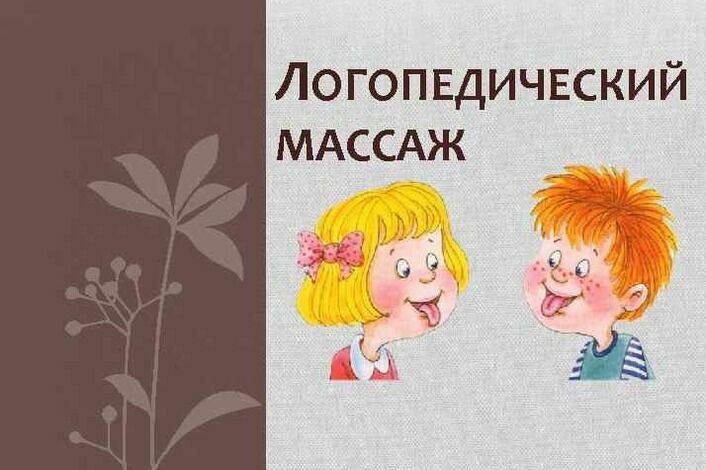 г. Когалым